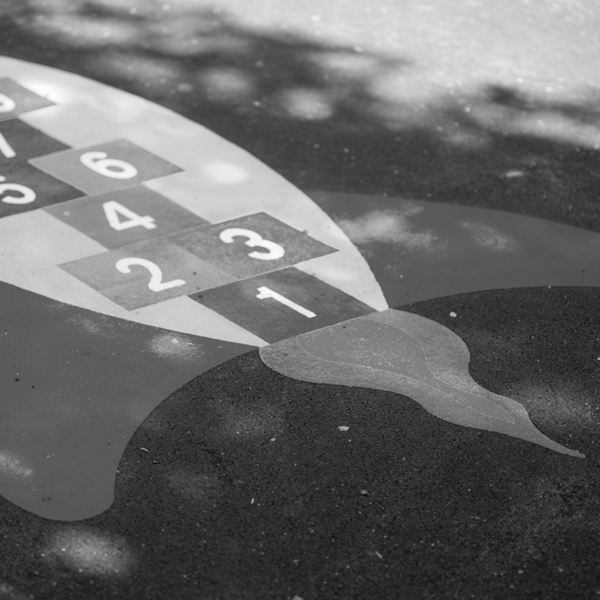 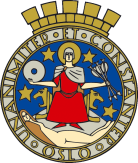 1	Sammendrag	52	Mål og hensikt	63	Overordnede krav og føringer	73.1	Overordnede krav, overordnede behov og programkrav	73.2	Føringer fra KVU, KS1 og bestilling fra operativ bestiller	73.3	Tidligere utredninger	73.4	Organisering	74	Oppfyllelse av overordnede krav og føringer	84.1	Tilfredsstillelse av overordnede krav og føringer	84.2	Tomtens/byggenes plassering i forhold til framtidige behovsprognoser og nærliggende bygg	84.3	Oppfyllelse av Overordnede krav for Oslo kommune	85	Offentligrettslige krav	95.1	Regulering og dispensasjoner for eksisterende bygningsmasse	95.2	Vern og andre antikvariske forhold	95.3	Pålegg relatert til eksisterende bygningsmasse og tomt fra andre offentlige myndigheter	95.4	Status og tilstand på evt. tilfluktsrom	95.5	Grunnlag for behandling i arbeidsmiljøutvalget (AMU)	95.6	Søknad til Arbeidstilsynet	95.7	Søknad til bydelsoverlegen	95.8	Søknad om støtteberettigede midler	96	Avlastningslokaler	106.1	Behov for avlastningslokaler	107	Virksomhetskrav	117.1	Byggeprogram	117.2	Funksjoner	117.3	Arealskjema	117.4	Konsept for innvendig material, fargevalg og inventar	117.5	Kommunikasjonsanalyse	118	Tekniske krav	128.1	Kartlegging av eksisterende grunn og bygningsmasse	128.1.1	Grunnforhold	128.1.2	Byggenes tekniske tilstand	128.1.3	Tomtens beskaffenhet	128.1.4	Høyspenttraseer	128.1.5	Forurensning i grunnen	128.1.6	Støy-, støv- og røykforurensing og gass	128.2	Infrastruktur	128.2.1	Kapasitet og tilknytning til offentlig nett	128.2.2	Vei og offentlig kommunikasjon	138.3	Bygning	148.3.1	Fundamenteringsmetoder	148.3.2	Primærbæresystemer	148.3.3	Tak- og fasadekonsept (form og materialbruk)	148.3.4	Beskrivelse og tegninger	148.4	VVS tekniske arbeider	158.4.1	Varmekilde skal være utredet	158.4.2	Beskrivelse og tegninger	158.5	Elektro, tele og data	168.5.1	Beskrivelse og tegninger	168.6	Andre anlegg	178.6.1	Antall heiser, kapasitet, plassering og plassbehov	178.7	Utomhus	188.7.1	Beskrivelse og tegninger	189	Andre konseptuelle vurderinger og beregninger	199.1	Brannstrategi	199.2	Premisser for akustikk	199.3	Rigg og drift	199.4	Faseinndeling	199.5	Drift- og vedlikeholdsplaner	199.6	Dagslysberegninger og lysberegninger	1910	Energi	2010.1	Energiforbruk	2010.2	Anbefaling av tekniske valg ved nybygg, og tekniske tiltak ved rehabilitering	2010.3	Inneklimasimulering	2011	Fravik	2111.1	Fravik fra Felles kravspesifikasjon for Oslo kommune	2112	Risikoforhold	2212.1	Risikovurdering	2213	Fremdrift	2313.1	Fremdrift for de ulike alternativene	2314	Miljø	2414.1	Miljøprogram / Miljøoppfølgingsplan	2414.2	Miljøkartleggingsrapport	2415	SHA	2515.1	SHA i prosjektet	2516	Økonomi	2616.1	Investeringskalkyle	2616.2	LCC	2616.3	Virksomhetskostnader	2617	Vedlegg	2717.1	Tegninger	2717.2	Dokumenter	27SammendragKortfattet sammendrag av det tradisjonelle forprosjektet.Mål og hensiktEt tradisjonelt forprosjekt skal benyttes for en tomt og/eller en eksisterende bygningsmasse. Det tradisjonelle forprosjektet er en konkretisering av det valgte alternativet fra en KVU og fungerer som et innspill til styringsdokumentet i forprosjektet til investeringsprosessen til Oslo kommune.Gjengivelse av mål og hensikt med dette forprosjektet, henvisning til bestilling.Overordnede krav og føringerOverordnede krav, overordnede behov og programkravGjengivelse av overordnede krav, overordnede behov og programkrav.Føringer fra KVU, KS1 og bestilling fra operativ bestillerGjengivelse av føringer fra KVU, KS1 og bestilling fra operativ bestiller.Tidligere utredningerOppsummering av tidligere utredninger.OrganiseringGjengivelse av organisasjonen for forprosjektet.Oppfyllelse av overordnede krav og føringerTilfredsstillelse av overordnede krav og føringerVerbal beskrivelse av imøtekommelse og fravik fra av overordnede krav og føringer.Tomtens/byggenes plassering i forhold til framtidige behovsprognoser og nærliggende byggVurdering av tomten ift. til:Kapasitet på nærliggende tomter Kapasitet i nærliggende bygninger Kapasitet i nærliggende bygningerOppfyllelse av Overordnede krav for Oslo kommuneBeskrivelse av hvordan de overordnede krav for Oslo kommune kan oppfylles:MiljøkravLivssykluskostnader (LCC)TilpasningsdyktighetBevaringUniversell utformingKrav til drift og vedlikehold	Offentligrettslige kravRegulering og dispensasjoner for eksisterende bygningsmasseEksisterende reguleringsplan (1:500) og bebyggelsesplan/detaljreguleringsplan (1:500) skal innhentes og vedlegges.Vurdering av reguleringsmessige muligheter og begrensninger på tomten.Avklart evt. dispensasjoner eller andre unntak fra lov og forskrift for eksisterende bygningsmasse.Ved behov for regulering skal reguleringen sluttføres i forprosjektfasen.Vern og andre antikvariske forholdDet skal gjøres en vurdering av vern og andre antikvariske forhold begrensninger og muligheter. Ved tiltak på vernede bygninger skal byantikvaren evt. riksantikvaren involveres.Forhåndsuttalelse fra byantikvaren evt. riksantikvar skal innhentes.Pålegg relatert til eksisterende bygningsmasse og tomt fra andre offentlige myndigheterEventuelle pålegg relatert til eksisterende bygningsmasse fra andre offentlige myndigheter skal være avklart (eksempelvis arkeologiske undersøkelser, bevaring av kulturminner).Status og tilstand på evt. tilfluktsromStatus og tilstand på evt. tilfluktsrom skal være avklart med Sivilforsvaret.Grunnlag for behandling i arbeidsmiljøutvalget (AMU)Prosess for søknad til arbeidsmiljøutvalget skal være avklart.Grunnlag for behandling i arbeidsmiljøutvalget (AMU) skal være utarbeidet.Søknad til ArbeidstilsynetSøknad om arbeidstilsynet sitt samtykke skal være utarbeidet.Søknad til bydelsoverlegenSøknad om bydelsoverlegen sitt samtykke skal være utarbeidetSøknad om støtteberettigede midlerDet skal søkes om spillemidler, enøk-støtte og evt. andre tilskudd.AvlastningslokalerBehov for avlastningslokalerBeskrivelse av behov for avlastningslokaler og hvordan dette kan løses.VirksomhetskravByggeprogramHvis et standardisert byggeprogram/funksjons-og arealprogram/virksomhetkrav er utarbeidet for formålsbygget skal dette innarbeides i prosjektet og henvises til.Hvis prosjektet skal inkludere funksjoner utover standard byggeprogram, skal dette tillegges programmet for prosjektet.Hvis det ikke foreligger et standardisert byggeprogram/funksjons- og arealprogram/virksomhetskrav for formålsbygget, skal dette utarbeides.FunksjonerBeskrivelse av uttegnede funksjoner. Evt. avvik fra programmet skal beskrives og begrunnes.Det skal utarbeides og vedlegges plantegninger 1:100 med følgende innhold:Programmerte funksjoner med avsatt arealReell møblering skal uttegnesKommunikasjonsveierTekniske arealMålsatt bygningskropp med angivelse av areal per rom, funksjon og etasje (BTA og NTA)ArealskjemaArealskjema skal utarbeides.Programmert areal skal sammenliknes mot uttegnet areal og evt. avvik skal angis og begrunnes.Konsept for innvendig material, fargevalg og inventarKonsept for material, -farge- og inventarvalg med rombehandlingsskjema skal utarbeides.KommunikasjonsanalyseDet skal utarbeides en kommunikasjonsanalyse som beskrives og viser ferdselsårer over tomten, mellom bygninger og internt i byggene.Tekniske kravKartlegging av eksisterende grunn og bygningsmasseGrunnforholdKartlegge hvorvidt det foreligger grunnundersøkelser på denne eller tilstøtende eiendommer. Dersom dette foreligger beskrives grunnforholdene med denne som basis.Dersom grunnundersøkelser ikke foreligger, skal det gjennomføres grunnundersøkelser.Byggenes tekniske tilstandKartlegge hvorvidt det foreligger tilstandsanalyser av eksisterende bygningsmasse. Dersom dette foreligger og denne er mindre enn tre år gammel, beskrives byggenes tekniske tilstand med denne som basis.Dersom tilstandsanalyse ikke foreligger, skal det gjennomføres tilstandsanalyse iht. Kravspesifikasjon Drift og vedlikehold (NS3424 på Nivå 1).Tomtens beskaffenhetBeskrivelse av tomtens beskaffenhet ift.:VanninntrengningVann/fukt fra skrånende terrengElver, innsjøer, våtmark m.m. som kan gi oversvømmelseSpesielle klimatiske forholdEventuelle vindbelastninger Uheldig ansamling av snømasser med mangelfulle muligheter for avrenningEventuell rasfareSolforhold skal vurderes, slik at de kan utnyttes positivt.HøyspenttraseerKraftlinjer og andre høyspentinstallasjoner (for eksempel i grunnen) skal kartlegges.Verifisere at bygning/uteareal (leke-, rekreasjonsareal etc.) er i en slik avstand at magnetisk flukstetthet ikke overstiger de til enhver tid anbefalte grenser fra Statens strålevern.Forurensning i grunnenDet skal redegjøres for hva tomten og nærområdet har vært benyttet til.Mulig industriell forurensning utredes. For eksempel skal tilsig fra deponi (søppelfylling og lignende) analyseres og vurderes med hensyn på langsiktig forurensingseffekt.Naturlig forurensning skal utredesDet vurderes og kartlegges om tomten ligger i et område hvor det er sannsynlighet for høy radongassinntrengning eller annet som kan ha negativ innvirkning på helsen.Støy-, støv- og røykforurensing og gassVurdering av støy-, støv- og røykforurensing og gass, jfr. NS8175 – Lydforhold i bygninger og T1442 – Støy i arealplanlegging.InfrastrukturKapasitet og tilknytning til offentlig nettAvklare og beskrive kapasitet og tilknytning til offentlig nett (vei, vann, avløp, strøm, tele, data osv).Vei og offentlig kommunikasjonBeskrivelse av tomtens beliggenhet ift. eksisterende og planlagt vei og offentlig kommunikasjon.Forhåndsuttalelse fra SAMBygningFundamenteringsmetoderAlternative fundamenteringsmetoder skal være utredet. Fundamenteringsmetode skal være valgt.PrimærbæresystemerAlternative primærbæresystemer skal være utredet. Primærbæresystem skal være valgt.Tak- og fasadekonsept (form og materialbruk)Alternative tak- og fasadekonsept skal være utredet. Tak- og fasadekonsept skal være valgt.Beskrivelse og tegningerDet skal utarbeides beskrivelser av bygningsmessige arbeider iht. bygningsdelstabellen.Det skal utarbeides og vedlegges tegninger med følgende innhold:Snitt 1:200Kritiske snitt med definerte kotehøyder på alle plan og gesimshøydeBæring 1:200Tegning som illustrerer primærbæresystemets materialbruk, bæreretning osv for horisontal og vertikal bæringDetalj som illustrerer prinsipiell løsning ved utveksling av eksisterende bæresystem ved ombyggingFasader 1:200Tegning av fasadeuttrykk med hovedmaterialbruk, mål- og kotesatt bygningskroppVVS tekniske arbeiderVarmekilde skal være utredetAlternative varmekilder skal være utredet. Varmekilde skal være valgt.Beskrivelse og tegningerDet skal utarbeides beskrivelser for VVS iht. bygningsdelstabellen. Det skal utarbeides  og vedlegges beregninger for:Varmebehov Luftbehov til hver enkelt fløy (sone) Inneklima (simulering)EnergibehovDet skal utarbeides og vedlegges VVS-tegninger (1:200) med følgende innhold:Tekniske rom og hovedføringsveier varmeanlegg, luftbehandlingsanlegg, sanitæranlegg og evt. brannslukkingsanleggPrinsippskisse, 3D skisse, for tekniske anlegg for en eller to typiske funksjoner i bygget.Tekniske rom og føringsveier uttegnesSamplott, plan og snittPlan 1:200 som viser bæresystem og føringsveier for VVS, EL, tele og data. Planen skal verifisere at grensesnitt er ivaretatt. Typisk snitt i 1:50 som viser bæresystem og føringsveier for VVS, EL, tele og data. Snittet skal verifisere at grensesnitt er ivaretatt.Kritisk planutsnitt og snitt i 1:50. Disse skal verifisere at grensesnitt er ivaretatt.Elektro, tele og dataBeskrivelse og tegningerDet skal utarbeides beskrivelser iht. bygningsdelstabellen. Det skal utarbeides og vedlegges beregninger for:Varmebehov (estimeres konservativt)Lysbehov, lysinnslipp og belysningsprinsippEnergibehov Det skal utarbeides og vedlegges tegninger med følgende innhold:Prinsippskisser EL, tele og data (1:200)Tekniske rom, hovedfordelinger underfordelinger og hovedføringsveier EL, tele og dataPrinsippskisse, 3D skisse, for tekniske anlegg innenfor en eller to typiske funksjoner i bygget. Samplott, plan og snittPlan 1:200 som viser bæresystem og føringsveier for VVS, EL, tele og data (samplott). Planen skal verifisere at grensesnitt er ivaretatt. Typisk snitt i 1:50 som viser bæresystem og føringsveier for VVS, EL, tele og data. Snittet skal verifisere at grensesnitt er ivaretatt.Kritisk planutsnitt og snitt i 1:50. Disse skal verifisere at grensesnitt er ivaretatt.Andre anleggAntall heiser, kapasitet, plassering og plassbehovAntall heiser, kapasitet, plassering og plassbehov beskrives og tegnes inn på tegningsgrunnlaget.UtomhusBeskrivelse og tegningerDet skal utarbeides utomhusbeskrivelse iht. bygningsdelstabellen. Det skal utarbeides og vedlegges beregninger for:Oppfyllelse av arealnormer for utearealDet skal utarbeides og vedlegges tegninger med følgende innhold:Utomhusplan 1:500Areal dedikert til de ulike brukere og deres funksjonerTrafikksituasjon tegnes ut med tanke på: universell utformingatskillelse av myke og harde trafikanter parkering av bilerstans av bilerparkering av sykler og barnevognerutrykningskjøretøy, taxi og vareleveranserladestasjon el-bilerInntegning av støttemurer, koter, fall osv.StøyskjermerGjerder, porter og lignendeSituasjonsplan 1:500TomtegrenseFormålsgrenseFotavtrykk bygg og veianleggGesimshøyde, kotesatte innganger og veianleggAvstand bygning til nabogrense, veimidte, nabobygg, offentlige nett (sanitær og EL)Terrengsnitt 1:200Viser terrengkoter og gesimshøyder på tiltaket og tilstøtende bygninger og terrengformasjoner.Brøyteplan 1:500SnødeponiBrøyteområder med angivelse av maskintypeUtvendig lednings og kabelplan 1:500Trase, kum og påkoblingspunkt sanitær, EL, tele, data, fjernvarme (kotesatt)Fordrøyningsbasseng, fortregningsbassengAndre konseptuelle vurderinger og beregningerBrannstrategiBrannstrategi skal utarbeides, vedlegges og gjengis kort her.Det skal utarbeides og vedlegges brannplaner1:200RømningsveierAngitt brannseksjoner, brannceller og brannkrav til brannskillene. Adkomstplan brannbilPremisser for akustikkPremissdokument for akustikk skal utarbeides, vedlegges og gjengis kort her.Rigg og driftRigg- og driftforhold skal beskrives.Riggplan (1:500) skal utarbeides og vedlegges med følgende innhold:Ved bygning i drift skal virksomhetens uteareal være atskilt fra byggeprosjektet og med angivelse av parkering, leke- og rekreasjonsareal og ferdselsveierFor byggeprosjektet skal det angis skifte-, spise- og kontorbrakker, møteplass ved brann, medisinsk utstyr, lagring, avfall, porter, gjerder, parkering, SHA-tavle mv.FaseinndelingFaseinndeling skal defineres.Drift- og vedlikeholdsplanerDrift- og vedlikeholdsplaner skal utarbeides og vedlegges iht. Kravspesifikasjon Drift og vedlikehold.Dagslysberegninger og lysberegningerDagslysberegninger og vurdering av utsyn fra arbeidslokaler skal være utført og vedlagt.Lysberegninger skal utføres i prosjekteringsfasen slik at kravene til belysning oppfylles. Resultatene fra en lysberegning vil være et hjelpemiddel for bl.a. å bestemme:type og antall armaturer i rommet tilpasset aktivitet og brukhvordan unngå refleks, blending og støvsamlinghvilke farger som bør velges på gulv, vegger, tak og inventarom det må iverksettes tiltak for å hindre blendingEnergiEnergiforbrukEnergiforbruk for hvert bygg skal innhentes og dokumenteres.Anbefaling av tekniske valg ved nybygg, og tekniske tiltak ved rehabiliteringDet skal gis en anbefaling av tekniske valg ved nybygg, og tekniske tiltak ved rehabilitering, med kostnad samt inntjeningstid for å nå miljøkravene i kapittel 3.2.Det skal skilles på bygningsmessige og tekniske tiltak. Dette skal dokumenteres ved energiberegning av planlagt bygningsmasse.InneklimasimuleringDet skal utarbeides en inneklimasimulering av kritiske rom.FravikFravik fra Felles kravspesifikasjon for Oslo kommuneFravik fra Felles kravspesifikasjon for Oslo kommune skal være godkjent.RisikoforholdRisikovurderingDet skal utarbeides en risikovurdering.FremdriftFremdrift for de ulike alternativeneDet skal utarbeides hovedfremdriftsplan.MiljøMiljøprogram / MiljøoppfølgingsplanDet skal utarbeides Miljøprogram / Miljøoppfølgingsplan iht. boken Miljø og livssykluskostnader.MiljøkartleggingsrapportMiljøkartleggingsrapport skal være utarbeidet, vedlagt og et kort sammendrag gis her.SHASHA i prosjektetDet skal være utarbeidet en overordnet risikoanalyse, HMS-perm og plan.ØkonomiInvesteringskalkyleDet skal utarbeides kalkyle med usikkerhet iht. veileder for konseptvalgutredning (KVU).LCCDet skal utarbeides LCC-beregning iht. Kravspesifikasjon for Miljø og livssykluskostnader.VirksomhetskostnaderDet skal gjøres en analyse av virksomhetskostnadene iht. Kravspesifikasjon for Miljø og livssykluskostnader.VedleggTegningerDet skal vedlegges tegninger iht. ovenstående leveranser.DokumenterDet skal vedlegges rapporter, analyser, planer, dokumenter mv. iht. ovenstående leveranser